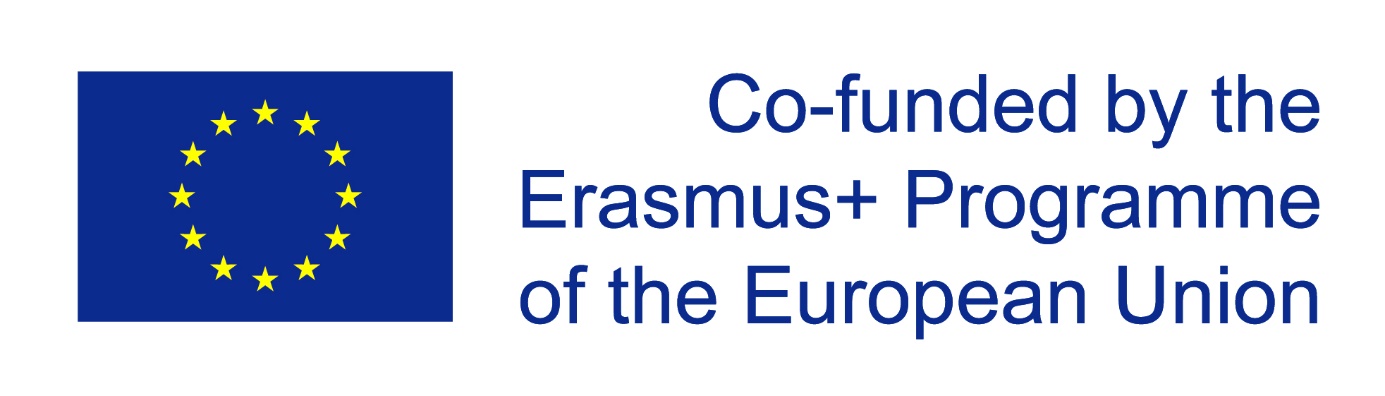 ZÁVAZNÁ PŘIHLÁŠKA ÚČASTNÍKA PROJEKTU ERASMUS+ KA229„CONNECTED WITH THE LANGUAGES“JMÉNO A PŘÍJMENÍ ŽÁKA:TŘÍDA:DATUM NAROZENÍ + RODNÉ ČÍSLO:ADRESA BYDLIŠTĚ:E-MAIL (ŽÁK):E-MAIL (RODIČ):TELEFON (ŽÁK):TELEFON (RODIČ):Souhlasím s účastí svého syna/dcery na projektu KA229 a stanu se hostitelskou rodinou od 30. 3. do 6. 4. 2019. Zároveň souhlasím, že při kázeňských problémech svého syna/své dcery může škola žáka z projektu vyloučit.Datum:                                                                                 Podpis: